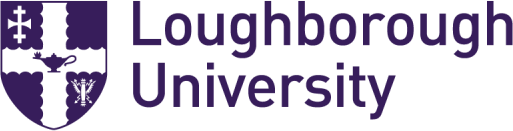 Expression of Interest Form – Redeployment Please note when completing the expression of interest form, as a redeployee you are only expected to meet the essential criteria of the person specification.  If you have any queries or require further information, please contact your HR Advisor/HR Partner.  As a redeployee if your form is successful, you will be given a preferential interview before any other applicants. Please complete a separate form for each post(s) you are interested in.Please note for your application to be considered under redeployment you are only eligible to apply for roles that are graded the same as your current role.  Applications for posts on a higher grade then your current role will not be given priority consideration via redeployment process and expression of interest will not be accepted in these cases.  Instead, you will need to apply on the Loughborough University website with an application form going through a competitive process with other applicants.  There will be no period of salary protection given if appointed to such a vacancy. Please use the box below to demonstrate how you meet the requirements of the role, include relevant experience (matched to the person specification), personal attributes and any relevant training courses/qualifications that are appropriate.Please submit your completed expression of interest form via email to the recruiting manager (as per the details listed on the advert), copy in your HR Advisor/HR Partner. Full Name:Current Post Title:Current Grade:School /Professional Service:Location:Email Address:Telephone Number:Post Title:Grade:REQ Reference:Supporting Information:Please state reasonable adjustments for where an interview takes place:Signed:Date:Please print name: